РАСПОРЯЖЕНИЕ О ПЕРЕДАЧЕ/ЗАЧИСЛЕНИИ ИНВЕСТИЦИОННЫХ ПАЕВ В РЕЕСТРЕ ПО СЧЕТУ ЦЕНТРАЛЬНОГО ДЕПОЗИТАРИЯНастоящим прошу провести операцию с инвестиционными паями:  по зачислению на лицевой счет номинального держателя центрального депозитария  по передаче с лицевого счета номинального держателя центрального депозитарияСведения о лице, подавшем распоряжение: _____________________________________________                                                                                                                 Фамилия, имя, отчество/ полное наименование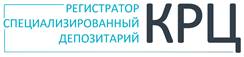 www.regkrc.ru(861) 255-34-03Наименование паевого инвестиционного фондаРегистрационный номер правил доверительного управления паевого инвестиционного фондаЛицо, со счета которого списываются ценные бумаги инвестиционные паи:Лицо, со счета которого списываются ценные бумаги инвестиционные паи:Лицо, со счета которого списываются ценные бумаги инвестиционные паи:Лицо, со счета которого списываются ценные бумаги инвестиционные паи:Лицо, со счета которого списываются ценные бумаги инвестиционные паи:Лицо, со счета которого списываются ценные бумаги инвестиционные паи:Лицо, со счета которого списываются ценные бумаги инвестиционные паи:Лицо, со счета которого списываются ценные бумаги инвестиционные паи:Номер лицевого счета:Номер лицевого счета:Номер лицевого счета:Лицо, со счета которого списываются ценные бумаги инвестиционные паи:Лицо, со счета которого списываются ценные бумаги инвестиционные паи:Лицо, со счета которого списываются ценные бумаги инвестиционные паи:Лицо, со счета которого списываются ценные бумаги инвестиционные паи:Лицо, со счета которого списываются ценные бумаги инвестиционные паи:Лицо, со счета которого списываются ценные бумаги инвестиционные паи:Лицо, со счета которого списываются ценные бумаги инвестиционные паи:Лицо, со счета которого списываются ценные бумаги инвестиционные паи: лицевой счет владельца	 лицевой счет владельца	 лицевой счет владельца	 лицевой счет номинального держателя лицевой счет номинального держателя лицевой счет номинального держателя лицевой счет номинального держателя лицевой счет номинального держателя лицевой счет номинального держателя лицевой счет номинального держателя депозитный лицевой счет  инвестиционного товарищества депозитный лицевой счет  инвестиционного товарищества депозитный лицевой счет  инвестиционного товарищества депозитный лицевой счет  инвестиционного товарищества депозитный лицевой счет  инвестиционного товарищества депозитный лицевой счет  инвестиционного товарищества депозитный лицевой счет  инвестиционного товарищества лицевой счет доверительного управляющего лицевой счет доверительного управляющего лицевой счет доверительного управляющего лицевой счет доверительного управляющего лицевой счет доверительного управляющего лицевой счет доверительного управляющего казначейский лицевой счет управляющей компании  казначейский лицевой счет управляющей компании  казначейский лицевой счет управляющей компании  казначейский лицевой счет управляющей компании  казначейский лицевой счет управляющей компании  казначейский лицевой счет управляющей компании  казначейский лицевой счет управляющей компании  казначейский лицевой счет управляющей компании  казначейский лицевой счет управляющей компании  казначейский лицевой счет управляющей компании  казначейский лицевой счет управляющей компании Ф.И.О. /Полное наименование Ф.И.О. /Полное наименование Ф.И.О. /Полное наименование Наименование (вид) документа1Наименование (вид) документа1Наименование (вид) документа1Серия1Номер /ОГРН1Дата выдачи (присвоения) 1Дата выдачи (присвоения) 1Дата выдачи (присвоения) 1Лицо, на счет которого зачисляются инвестиционные паи:Лицо, на счет которого зачисляются инвестиционные паи:Лицо, на счет которого зачисляются инвестиционные паи:Лицо, на счет которого зачисляются инвестиционные паи:Лицо, на счет которого зачисляются инвестиционные паи:Лицо, на счет которого зачисляются инвестиционные паи:Лицо, на счет которого зачисляются инвестиционные паи:Лицо, на счет которого зачисляются инвестиционные паи:Лицо, на счет которого зачисляются инвестиционные паи:Номер лицевого счета:Номер лицевого счета:Номер лицевого счета:Лицо, на счет которого зачисляются инвестиционные паи:Лицо, на счет которого зачисляются инвестиционные паи:Лицо, на счет которого зачисляются инвестиционные паи:Лицо, на счет которого зачисляются инвестиционные паи:Лицо, на счет которого зачисляются инвестиционные паи:Лицо, на счет которого зачисляются инвестиционные паи:Лицо, на счет которого зачисляются инвестиционные паи:Лицо, на счет которого зачисляются инвестиционные паи:Лицо, на счет которого зачисляются инвестиционные паи: лицевой счет владельца	 лицевой счет владельца	 лицевой счет владельца	 лицевой счет номинального держателя лицевой счет номинального держателя лицевой счет номинального держателя лицевой счет номинального держателя лицевой счет номинального держателя лицевой счет номинального держателя лицевой счет номинального держателя лицевой счет номинального держателя депозитный лицевой счет  инвестиционного товарищества депозитный лицевой счет  инвестиционного товарищества депозитный лицевой счет  инвестиционного товарищества депозитный лицевой счет  инвестиционного товарищества депозитный лицевой счет  инвестиционного товарищества депозитный лицевой счет  инвестиционного товарищества депозитный лицевой счет  инвестиционного товарищества лицевой счет доверительного управляющего лицевой счет доверительного управляющего лицевой счет доверительного управляющего лицевой счет доверительного управляющего лицевой счет доверительного управляющего лицевой счет доверительного управляющего лицевой счет доверительного управляющего казначейский лицевой счет управляющей компании  казначейский лицевой счет управляющей компании  казначейский лицевой счет управляющей компании  казначейский лицевой счет управляющей компании  казначейский лицевой счет управляющей компании  казначейский лицевой счет управляющей компании  казначейский лицевой счет управляющей компании  казначейский лицевой счет управляющей компании  казначейский лицевой счет управляющей компании  казначейский лицевой счет управляющей компании  казначейский лицевой счет управляющей компании Ф.И.О. /Полное наименование1 Ф.И.О. /Полное наименование1 Ф.И.О. /Полное наименование1 Ф.И.О. /Полное наименование1 Наименование (вид) документа1Наименование (вид) документа1Наименование (вид) документа1Серия1Номер /ОГРН1Дата выдачи (присвоения) 1Дата выдачи (присвоения) 1Дата выдачи (присвоения) 1Центральный депозитарий:Центральный депозитарий:Центральный депозитарий:Центральный депозитарий:Центральный депозитарий:Центральный депозитарий:Центральный депозитарий:Центральный депозитарий:Номер лицевого счета:Номер лицевого счета:Номер лицевого счета:Номер лицевого счета:Номер лицевого счета:Центральный депозитарий:Центральный депозитарий:Центральный депозитарий:Центральный депозитарий:Центральный депозитарий:Центральный депозитарий:Центральный депозитарий:Центральный депозитарий: номинальный держатель центральный депозитарий	 номинальный держатель центральный депозитарий	 номинальный держатель центральный депозитарий	 номинальный держатель центральный депозитарий	 номинальный держатель центральный депозитарий	Ф.И.О. /Полное наименование Ф.И.О. /Полное наименование Небанковская кредитная организация акционерное общество "Национальный расчетный"Национальный расчетный депозитарий"Небанковская кредитная организация акционерное общество "Национальный расчетный"Национальный расчетный депозитарий"Небанковская кредитная организация акционерное общество "Национальный расчетный"Национальный расчетный депозитарий"Небанковская кредитная организация акционерное общество "Национальный расчетный"Национальный расчетный депозитарий"Небанковская кредитная организация акционерное общество "Национальный расчетный"Национальный расчетный депозитарий"Небанковская кредитная организация акционерное общество "Национальный расчетный"Национальный расчетный депозитарий"Небанковская кредитная организация акционерное общество "Национальный расчетный"Национальный расчетный депозитарий"Небанковская кредитная организация акционерное общество "Национальный расчетный"Национальный расчетный депозитарий"Небанковская кредитная организация акционерное общество "Национальный расчетный"Национальный расчетный депозитарий"Небанковская кредитная организация акционерное общество "Национальный расчетный"Национальный расчетный депозитарий"Небанковская кредитная организация акционерное общество "Национальный расчетный"Национальный расчетный депозитарий"Небанковская кредитная организация акционерное общество "Национальный расчетный"Национальный расчетный депозитарий"Небанковская кредитная организация акционерное общество "Национальный расчетный"Национальный расчетный депозитарий"Небанковская кредитная организация акционерное общество "Национальный расчетный"Национальный расчетный депозитарий"депозитарий"Серия, номер (ОГРН)Серия, номер (ОГРН)1027739132563102773913256310277391325631027739132563Дата выдачи (присвоения)Дата выдачи (присвоения)Дата выдачи (присвоения)Дата выдачи (присвоения)30.08.2002 г.30.08.2002 г.Вид (наименование) ценных бумагинвестиционные паиинвестиционные паиинвестиционные паиинвестиционные паиинвестиционные паиинвестиционные паиКоличество инвестиционных паевштук.Основание передачи инвестиционных паев(наименование и реквизиты документа)Основание передачи инвестиционных паев(наименование и реквизиты документа)Наименование владельца или доверительного управляющегоНаименование владельца или доверительного управляющегоНаименование владельца или доверительного управляющегоНаименование владельца или доверительного управляющегоНаименование владельца или доверительного управляющегоУникальный идентификационный номер, присвоенный в соответствии с условиями осуществления депозитарной деятельности центрального депозитарияУникальный идентификационный номер, присвоенный в соответствии с условиями осуществления депозитарной деятельности центрального депозитарияУникальный идентификационный номер, присвоенный в соответствии с условиями осуществления депозитарной деятельности центрального депозитарияДата заполнения1:  «______» ________________ 20___.Дата заполнения1:  «______» ________________ 20___.Дата заполнения1:  «______» ________________ 20___.Дата заполнения1:  «______» ________________ 20___.Подпись лица, подавшего распоряжение________________/___________________ (подпись              М.П.            Ф.И.О.)Подпись лица, со счета которого списываются инвестиционные паи (на счет которого зачисляются инвестиционные паи) 1уполномоченного представителя, действующего на основании _________________________________№________ от «_____» __________ 20___г.________________/___________________ (подпись              М.П.            Ф.И.О.)Подпись лица, со счета которого списываются инвестиционные паи (на счет которого зачисляются инвестиционные паи) 1уполномоченного представителя, действующего на основании _________________________________№________ от «_____» __________ 20___г.________________/___________________ (подпись              М.П.            Ф.И.О.)Отметки управляющей компанииПРИНЯТО: _______________________________(наименование организации)Подпись поставлена в присутствии уполномоченного лица__________________________________/___________ /(Ф.И.О., должность ответственного исполнителя)       (подпись)вх. № _______________ от «_____» _____________ 20__ г.Отметки управляющей компанииПРИНЯТО: _______________________________(наименование организации)Подпись поставлена в присутствии уполномоченного лица__________________________________/___________ /(Ф.И.О., должность ответственного исполнителя)       (подпись)вх. № _______________ от «_____» _____________ 20__ г.М.П.М.П.ЗАПОЛНЯЕТСЯ РАБОТНИКОМ АО «КРЦ»ЗАПОЛНЯЕТСЯ РАБОТНИКОМ АО «КРЦ»Отметка о принятииОтметка об исполненииВх. №_______________________________________________                                                              (дата)_____________________________________________________(Ф.И.О. работника АО «КРЦ»)                          (подпись)№ операции_____________________________________________                                                              (дата)_____________________________________________________(Ф.И.О. работника АО «КРЦ»)                          (подпись)